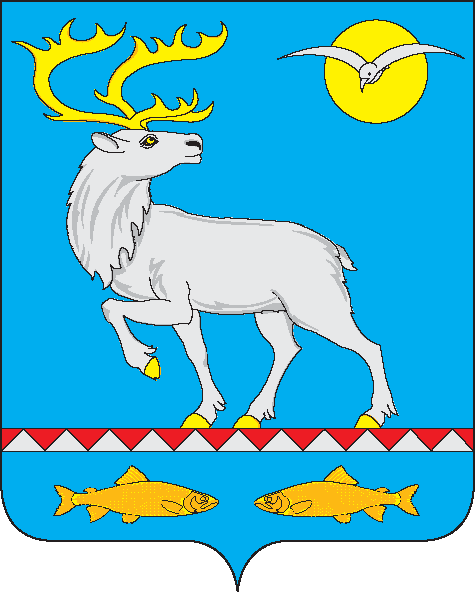 СОВЕТ ДЕПУТАТОВ ГОРОДСКОГО ПОСЕЛЕНИЯ БЕРИНГОВСКИЙРЕШЕНИЕ(XL сессия IV созыва)В соответствии с Бюджетным кодексом Российской Федерации, Федеральным законом от 06 октября 2003 года № 131-ФЗ «Об общих принципах организации местного самоуправления в Российской Федерации», Совет депутатов городского поселения БеринговскийРЕШИЛ:1. Утвердить отчёт об исполнении бюджета городского поселения Беринговский за 2021 год по доходам в сумме 38 837,3 тыс. рублей и по расходам в сумме             37 994,0 тыс. рублей с превышением доходов над расходами (профицит бюджета) в сумме 843,3 тыс. рублей со следующими показателями:1) доходы бюджета поселения за 2021 год по классификации доходов бюджетов согласно приложению 1 к настоящему решению;2) распределение бюджетных ассигнований на 2021 год по разделам, подразделам, целевым статьям (муниципальным программам и непрограммным направлениям деятельности), группам видов расходов классификации расходов бюджета поселения согласно приложению 2 к настоящему решению;	3) расходы бюджета поселения за 2021 год по ведомственной структуре расходов бюджета поселения согласно приложению 3 к настоящему решению;	4) распределение бюджетных ассигнований по целевым статьям (муниципальным программам и непрограммным направлениям деятельности), группам видов расходов, разделам, подразделам классификации расходов бюджета поселения на 2021 год согласно приложению 4 к настоящему решению;	5) источников внутреннего финансирования дефицита бюджета поселения за 2021 год согласно приложению 5 к настоящему решению.	2. Настоящее решение вступает в силу со дня его обнародования.Глава городского поселения Беринговский           					         С.А. Скрупский Председатель Совета депутатовгородского	 поселения Беринговский	          			           О.В. Андреева     Доходы бюджета поселения за 2021 год по классификации доходов бюджетов(тыс. рублей)Распределение бюджетных ассигнований на 2021 год по разделам, подразделам, целевым статьям (муниципальным программам и непрограммным направлениям деятельности), группам видов расходов классификации расходов бюджета поселения(тыс. рублей)Расходы бюджета поселения за 2021 год по ведомственной структуре расходов бюджета поселения (тыс. рублей)Распределение бюджетных ассигнований по целевым статьям (муниципальным программам и непрограммным направлениям деятельности), группам видов расходов, разделам, подразделам классификации расходов бюджета поселения на 2021 год(тыс. рублей)Источники внутреннего финансирования дефицита бюджета поселения за 2021 год(тыс. руб.)От 05 сентября 2022 года№ 211 п. БеринговскийОб исполнении бюджета городского поселения Беринговский за 2021 годПриложение 1к решению Совета депутатов городского поселения Беринговскийот 05 сентября 2022 года № 211Код бюджетной классификацииНаименованиеУтвержденоИсполнено% исполнения123451 00 00000 00 0000 000НАЛОГОВЫЕ И НЕНАЛОГОВЫЕ ДОХОДЫ13 092,3 13 591,7 103,8 1 01 00000 00 0000 000НАЛОГИ НА ПРИБЫЛЬ, ДОХОДЫ12 201,1 12 732,6 104,4 1 01 02000 01 0000 110Налог на доходы физических лиц12 201,1 12 732,6 104,4 1 01 02010 01 0000 110Налог на доходы физических лиц с доходов, источником которых является налоговый агент, за исключением доходов, в отношении которых исчисление и уплата налога осуществляются в соответствии со статьями 227, 227.1 и 228 Налогового кодекса Российской Федерации11 991,2 12 456,5 103,9 1 01 02020 01 0000 110Налог на доходы физических лиц с доходов, полученных от осуществления деятельности физическими лицами, зарегистрированными в качестве индивидуальных предпринимателей, нотариусов, занимающихся частной практикой, адвокатов, учредивших адвокатские кабинеты и других лиц, занимающихся частной практикой в соответствии со статьёй 227 Налогового кодекса Российской Федерации9,8 8,4 85,7 1 01 02030 01 0000 110Налог на доходы физических лиц с доходов, полученных физическими лицами в соответствии со статьёй 228 Налогового Кодекса Российской Федерации13,0 13,6 104,6 1 01 02080 01 0000 110Налог на доходы физических лиц в части суммы налога, превышающей 650 000 рублей, относящейся к части налоговой базы, превышающей 5 000 000 рублей (за исключением налога на доходы физических лиц с сумм прибыли контролируемой иностранной компании, в том числе фиксированной прибыли контролируемой иностранной компании) (сумма платежа (перерасчеты, недоимка и задолженность по соответствующему платежу, в том числе по отмененному)187,1 254,1 135,8 1 06 00000 00 0000 000НАЛОГИ НА ИМУЩЕСТВО548,6 429,6 78,3 1 06 01000 00 0000 110Налог на имущество физических лиц50,9 57,3 112,6 1 06 01030 13 0000 110Налог на имущество физических лиц, взимаемый по ставкам, применяемым к объектам налогообложения, расположенным в границах городских поселений50,9 57,3 112,6 1 06 06000 00 0000 110Земельный налог497,7 372,3 74,8 1 06 06030 00 0000 110 Земельный налог с организаций495,8 370,4 74,7 1 06 06033 13 0000 110Земельный налог с организаций, обладающих земельным участком, расположенным в границах городских  поселений495,8 370,4 74,7 1 06 06040 00 0000 110Земельный налог с физических лиц1,9 1,9 100,0  1 06 06043 13 0000 110Земельный налог с физических лиц, обладающих земельным участком, расположенным в границах  городских  поселений1,9 1,9 100,0 1 11 00000 00 0000 000ДОХОДЫ ОТ ИСПОЛЬЗОВАНИЯ ИМУЩЕСТВА, НАХОДЯЩЕГОСЯ В ГОСУДАРСТВЕННОЙ И МУНИЦИПАЛЬНОЙ СОБСТВЕННОСТИ249,7 253,3 101,4 1 11 05000 00 0000 120Доходы, получаемые в виде арендной либо иной платы за передачу в возмездное пользование государственного и муниципального имущества (за исключением имущества бюджетных и автономных учреждений, а также имущества государственных и муниципальных унитарных предприятий, в том числе казённых)249,7 253,3 101,4 1 11 05010 00 0000 120Доходы, получаемые в виде арендной платы за земельные участки, государственная собственность на которые не разграничена, а также средства от продажи права на заключение договоров аренды указанных земельных участков249,7 253,3 101,4 1 11 05013 13 0000 120Доходы, получаемые в виде арендной платы за земельные участки, государственная собственность на которые не разграничена и которые расположены в границах городских поселений, а также средства от продажи права на заключение договоров аренды указанных земельных участков249,7 253,3 101,4 1 13 00000 00 0000 000ДОХОДЫ ОТ ОКАЗАНИЯ ПЛАТНЫХ УСЛУГ И КОМПЕНСАЦИИ ЗАТРАТ ГОСУДАРСТВА40,5 40,5 100,0 1 13 02000 00 0000 130Доходы от компенсации затрат государства40,5 40,5 100,0 1 13 02990 00 0000 130Прочие доходы от компенсации затрат государства40,5 40,5 100,0 1 13 02995 13 0000 130Прочие доходы от компенсации затрат бюджетов городских поселений40,5 40,5 100,0 1 16 00000 00 0000 000ШТРАФЫ, САНКЦИИ, ВОЗМЕЩЕНИЕ УЩЕРБА52,4 135,7 259,0 1 16 07000 00 0000 140Штрафы, неустойки, пени, уплаченные в соответствии с законом или договором в случае неисполнения или ненадлежащего исполнения обязательств перед государственным (муниципальным) органом, органом управления государственным внебюджетным фондом, казенным учреждением, Центральным банком Российской Федерации, иной организацией, действующей от имени Российской Федерации52,4 135,7 259,0 1 16 07010 00 0000 140Штрафы, неустойки, пени, уплаченные в случае просрочки исполнения поставщиком (подрядчиком, исполнителем) обязательств, предусмотренных государственным (муниципальным) контрактом52,4 135,7 259,0 1 16 07010 13 0000 140Штрафы, неустойки, пени, уплаченные в случае просрочки исполнения поставщиком (подрядчиком, исполнителем) обязательств, предусмотренных муниципальным контрактом, заключённым муниципальным органом, казённым учреждением городского поселения52,4 135,7 259,0 2 00 00000 00 0000 000БЕЗВОЗМЕЗДНЫЕ ПОСТУПЛЕНИЯ59 574,3 25 245,6 42,4 2 02 00000 00 0000 000Безвозмездные поступления от других бюджетов бюджетной системы Российской Федерации59 574,3 25 245,6 42,4 2 02 10000 00 0000 150Дотации бюджетам бюджетной системы Российской Федерации 1 965,3 1 965,3 100,0 2 02 15001 00 0000 150Дотации на выравнивание бюджетной обеспеченности1 965,3 1 965,3 100,0 2 02 15001 13 0000 150Дотации бюджетам городских поселений на выравнивание бюджетной обеспеченности из бюджета субъекта Российской Федерации1 965,3 1 965,3 100,0 2 02 20000 00 0000 150Субсидии бюджетам бюджетной системы Российской Федерации (межбюджетные субсидии)13 724,2 6 724,0 49,0 2 02 29999 00 0000 150Прочие субсидии13 724,2 6 724,0 49,0 2 02 29999 13 0000 150Прочие субсидии бюджетам городских поселений13 724,2 6 724,0 49,0 2 02 30000 00 0000 150Субвенции бюджетам бюджетной системы Российской Федерации400,9 400,8 100,0 2 02 35118 00 0000 150Субвенции бюджетам на осуществление первичного воинского учёта на территориях, где отсутствуют военные комиссариаты400,9 400,8 100,0 2 02 35118 13 0000 150Субвенции бюджетам городских поселений на осуществление первичного воинского учёта на территориях, где отсутствуют военные комиссариаты400,9 400,8 100,0 2 02 40000 00 0000 150Иные межбюджетные трансферты43 483,9 16 155,5 37,2 2 02 49999 00 0000 150 Прочие межбюджетные  трансферты, передаваемые бюджетам43 483,9 16 155,5 37,2 2 02 49999 13 0000 150Прочие межбюджетные трансферты, передаваемые бюджетам городских поселений43 483,9 16 155,5 37,2 ИТОГО ДОХОДОВ:72 666,6 38 837,3 53,4 Собственные доходы местного бюджетаСобственные доходы местного бюджета72 265,7 38 436,5 53,2 Доходы для расчёта дефицита местного бюджета и предельного объёма муниципального долгаДоходы для расчёта дефицита местного бюджета и предельного объёма муниципального долга13 092,3 13 591,7 103,8 Приложение 2к решению Совета депутатов городского поселения Беринговскийот 05 сентября 2022 года № 211НаименованиеРЗПРЦСРВРУтвержденоИсполнено% исполнения12345678Администрация городского поселения Беринговский73 264,2 37 994,0 51,9 Общегосударственные вопросы019 508,5 9 106,6 95,8 Функционирование высшего должностного лица субъекта Российской Федерации и муниципального образования01022 004,2 1 990,0 99,3 Обеспечение функционирования органов местного самоуправления (муниципальных органов)010280 0 00 000001 811,5 1 797,3 99,2  Глава муниципального образования010280 1 00 000001 811,5 1 797,3 99,2 Расходы на обеспечение деятельности Главы поселения (Расходы на выплаты персоналу в целях обеспечения выполнения функций государственными (муниципальными) органами, казёнными учреждениями, органами управления государственными внебюджетными фондами)010280 1 00 000401001 811,5 1 797,3 99,2 Исполнение отдельных обязательств муниципального образования010282 0 00 00000192,7 192,7 100,0 Иные непрограммные мероприятия010282 9 00 00000192,7 192,7 100,0 Иные межбюджетные трансферты бюджетам муниципальных образований Чукотского автономного округа за достижение показателей деятельности, за счёт средств гранта (Расходы на выплаты персоналу в целях обеспечения выполнения функций государственными (муниципальными) органами, казёнными учреждениями, органами управления государственными внебюджетными фондами)010282 9 00 4555Г100192,7 192,7 100,0 Функционирование Правительства Российской Федерации, высших исполнительных органов государственной власти субъектов Российской Федерации, местных администраций01046 229,3 6 019,1 96,6 Обеспечение функционирования органов местного самоуправления (муниципальных органов)010480 0 00 000006 179,3 5 969,1 96,6  Обеспечение функционирования исполнительных 
органов местного самоуправления010480 2 00 000006 179,3 5 969,1 96,6 Расходы на содержание центрального аппарата органов местного самоуправления (Расходы на выплаты персоналу в целях обеспечения выполнения функций государственными (муниципальными) органами, казёнными учреждениями, органами управления государственными внебюджетными фондами)010480 2 00 001101001 220,2 1 215,2 99,6 Расходы на содержание центрального аппарата органов местного самоуправления (Закупка товаров, работ и услуг для государственных (муниципальных) нужд)010480 2 00 001102002 855,0 2 665,2 93,4 Расходы на содержание центрального аппарата органов местного самоуправления (Иные бюджетные ассигнования)010480 2 00 001108001,7 0,0 0,0 Расходы на оплату труда, с учётом начислений, работников центрального аппарата органа власти, замещающих должности, не являющиеся должностями муниципальной службы (Расходы на выплаты персоналу в целях обеспечения выполнения функций государственными (муниципальными) органами, казёнными учреждениями, органами управления государственными внебюджетными фондами)010480 2 00 002001001 976,6 1 963,2 99,3 Компенсация расходов на оплату стоимости проезда и провоза багажа (Расходы на выплаты персоналу в целях обеспечения выполнения функций государственными (муниципальными) органами, казёнными учреждениями, органами управления государственными внебюджетными фондами)010480 2 00 1011010085,3 85,1 99,8 Компенсация расходов, связанных с переездом (Расходы на выплаты персоналу в целях обеспечения выполнения функций государственными (муниципальными) органами, казёнными учреждениями, органами управления государственными внебюджетными фондами)010480 2 00 1012010040,5 40,4 99,8 Исполнение отдельных обязательств  муниципального образования010482 0 00 0000050,0 50,0 100,0 Резервный фонд Администрации Анадырского муниципального района  (Закупка товаров, работ и услуг для государственных (муниципальных) нужд)010482 0 00 2002020050,0 50,0 100,0 Другие общегосударственные вопросы01131 275,0 1 097,5 86,1 Муниципальная программа «Развитие территории муниципального образования городское поселение Беринговский на 2020-2022 годы»011301 0 00 00000720,0 617,5 85,8 Подпрограмма «Жилищно-коммунальное хозяйство»011301 2 00 00000720,0 617,5 85,8 Основное мероприятие «Содержание пустующих помещений» 011301 2 03 00000720,0 617,5 85,8 Расходы на содержание, обслуживание и ремонт казны муниципального образования (Закупка товаров, работ и услуг для государственных (муниципальных) нужд)011301 2 03 20040200720,0 617,5 85,8 Исполнение отдельных обязательств  муниципального образования011382 0 00 00000555,0 480,0 86,5 Резервный фонд Администрации Анадырского муниципального района  (Закупка товаров, работ и услуг для государственных (муниципальных) нужд)011382 0 00 20020200480,0 480,0 100,0 Развитие территории городских и сельских поселений (Закупка товаров, работ и услуг для государственных (муниципальных) нужд)011382 0 00 8112020075,0 0,0 0,0 Национальная оборона02400,9 400,8 100,0 Мобилизационная и вневойсковая подготовка0203400,9 400,8 100,0 Обеспечение функционирования органов местного самоуправления (муниципальных органов)020380 0 00 00000400,9 400,8 100,0  Обеспечение функционирования исполнительных 
органов местного самоуправления020380 2 00 00000400,9 400,8 100,0 Субвенции на осуществление первичного воинского учёта на территориях, где отсутствуют военные комиссариаты (Расходы на выплаты персоналу в целях обеспечения выполнения функций государственными (муниципальными) органами, казенными учреждениями, органами управления государственными внебюджетными фондами)020380 2 00 51180100286,1 286,0 100,0 Субвенции на осуществление первичного воинского учёта на территориях, где отсутствуют военные комиссариаты (Закупка товаров, работ и услуг для государственных (муниципальных) нужд)020380 2 00 51180200114,8 114,8 100,0 Национальная безопасность и правоохранительная деятельность03806,1 806,0 100,0 Защита населения и территории от чрезвычайных ситуаций природного и техногенного характера, гражданская оборона0309806,1 806,0 100,0 Муниципальная программа «Развитие территории муниципального образования городское поселение Беринговский на 2020-2022 годы»030901 0 00 00000806,1 806,0 100,0 Подпрограмма «Жилищно-коммунальное хозяйство»030901 2 00 00000806,1 806,0 100,0 Основное мероприятие «Ремонт муниципального имущества»030901 2 05 00000806,1 806,0 100,0 Резервный фонд Администрации Анадырского муниципального района  (Закупка товаров, работ и услуг для государственных (муниципальных) нужд)030901 2 05 20020200806,1 806,0 100,0 Национальная экономика0433 724,9 6 640,5 19,7 Транспорт04081 752,0 1 752,0 100,0 Муниципальная программа «Развитие территории муниципального образования городское поселение Беринговский на 2020-2022 годы»040801 0 00 000001 752,0 1 752,0 100,0 Подпрограмма «Дорожное хозяйство» 040801 1 00 000001 752,0 1 752,0 100,0 Основное мероприятие «Отдельные мероприятия в области автомобильного транспорта» 040801 1 03 000001 752,0 1 752,0 100,0 Мероприятия по осуществлению пассажирских перевозок автомобильным транспортом (Закупка товаров, работ и услуг для государственных (муниципальных) нужд)040801 1 03 810402001 752,0 1 752,0 100,0 Дорожное хозяйство (дорожные фонды)040931 972,9 4 888,5 15,3 Муниципальная программа «Развитие территории муниципального образования городское поселение Беринговский на 2020-2022 годы»040901 0 00 0000031 972,9 4 888,5 15,3 Подпрограмма «Дорожное хозяйство» 040901 1 00 0000031 972,9 4 888,5 15,3 Основное мероприятие «Содержание автомобильных дорог» 040901 1 01 0000031 972,9 4 888,5 15,3 Резервный фонд Администрации Анадырского муниципального района  (Закупка товаров, работ и услуг для государственных (муниципальных) нужд)040901 1 01 20020200772,3 772,3 100,0 Содержание автомобильных дорог и инженерных сооружений на них в границах  поселения (Закупка товаров, работ и услуг для государственных (муниципальных) нужд)040901 1 01 802202001 720,2 1 720,2 100,0 Развитие территории городских и сельских поселений (Закупка товаров, работ и услуг для государственных (муниципальных) нужд)040901 1 01 8112020029 480,4 2 396,0 8,1 Жилищно-коммунальное хозяйство0528 823,8 21 040,1 73,0 Жилищное хозяйство05019 053,1 8 841,4 97,7 Муниципальная программа «Развитие территории муниципального образования городское поселение Беринговский на 2020-2022 годы»050101 0 00 000009 053,1 8 841,4 97,7 Подпрограмма «Жилищно-коммунальное хозяйство»050101 2 00 000009 053,1 8 841,4 97,7 Основное мероприятие «Ремонт муниципального жилищного фонда» 050101 2 01 000006 061,6 5 918,8 97,6 Резервный фонд Администрации Анадырского муниципального района  (Закупка товаров, работ и услуг для государственных (муниципальных) нужд)050101 2 01 200202004 615,8 4 615,8 100,0 Развитие территории городских и сельских поселений (Закупка товаров, работ и услуг для государственных (муниципальных) нужд)050101 2 01 81120200500,6 500,6 100,0 Капитальный и текущий ремонт муниципального жилищного фонда (Закупка товаров, работ и услуг для государственных (муниципальных) нужд)050101 2 01 82010200945,2 802,4 84,9 Основное мероприятие «Капитальный ремонт общего имущества собственников помещений в многоквартирных домах»050101 2 02 000002 991,5 2 922,6 97,7 Развитие территории городских и сельских поселений (Закупка товаров, работ и услуг для государственных (муниципальных) нужд)050101 2 02 811202002 991,5 2 922,6 97,7 Благоустройство050318 470,7 11 125,1 60,2 Муниципальная программа «Развитие территории муниципального образования городское поселение Беринговский на 2020-2022 годы»050301 0 00 0000011 470,7 11 125,1 97,0 Подпрограмма «Дорожное хозяйство» 050301 1 00 00000676,1 511,4 75,6 Основное мероприятие «Организация освещения улиц» 050301 1 02 00000676,1 511,4 75,6 Расходы на организацию освещения улиц в границах поселения (Закупка товаров, работ и услуг для государственных (муниципальных) нужд)050301 1 02 80210200675,1 511,4 75,8 Расходы на организацию освещения улиц в границах поселения (Межбюджетные трансферты)050301 1 02 802105001,0 0,0 0,0 Подпрограмма «Обеспечение санитарного содержания и благоустройство территории городского поселения Беринговский»050301 3 00 0000010 794,6 10 613,7 98,3 Основное мероприятие «Организация и содержание мест захоронения» 050301 3 02 0000063,7 0,0 0,0 Расходы на организацию и содержание мест захоронения (Закупка товаров, работ и услуг для государственных (муниципальных) нужд)050301 3 02 8024020063,7 0,0 0,0 Основное мероприятие «Прочее благоустройство» 050301 3 03 0000010 730,9 10 613,7 98,9 Расходы на прочие мероприятия по благоустройству поселения (Закупка товаров, работ и услуг для государственных (муниципальных) нужд)050301 3 03 80250200487,2 470,0 96,5 Развитие территории городских и сельских поселений (Закупка товаров, работ и услуг для государственных (муниципальных) нужд)050301 3 03 8112020010 243,7 10 143,7 99,0 Муниципальная программа «Формирование комфортной городской среды на территории городского поселения Беринговский на 2018-2022годы»050303 0 00 000007 000,0 0,0 0,0 Подпрограмма «Благоустройство общественных территорий городского поселения Беринговский»050303 2 00 000007 000,0 0,0 0,0 Основное мероприятие «Развитие инициативного бюджетирования на территории поселения»050303 2 01 000007 000,0 0,0 0,0 Субсидии на софинансирование проектов инициативного бюджетирования в муниципальных образованиях (Закупка товаров, работ и услуг для государственных (муниципальных) нужд)050303 2 01 421002005 000,0 0,0 0,0 Расходы на проекты по инициативному бюджетированию в муниципальных образованиях за счёт средств районного бюджета (Закупка товаров, работ и услуг для государственных (муниципальных) нужд)050303 2 01 822902002 000,0 0,0 0,0 Другие вопросы в области жилищно-коммунального хозяйства05051 300,0 1 073,6 82,6 Исполнение отдельных обязательств муниципального образования050582 0 00 000001 300,0 1 073,6 82,6 Возмещение специализированным службам по вопросам похоронного дела стоимости услуг по погребению (Иные бюджетные ассигнования)050582 0 00 200608001 300,0 1 073,6 82,6 Приложение 3к решению Совета депутатов городского поселения Беринговскийот 05 сентября 2022 года № 211НаименованиеГРБСРЗПРЦСРВРУтвержденоИсполнено% исполнения123456789Администрация городского поселения Беринговский71073 264,2 37 994,0 51,9 Общегосударственные вопросы710019 508,5 9 106,6 95,8 Функционирование высшего должностного лица субъекта Российской Федерации и муниципального образования71001022 004,2 1 990,0 99,3 Обеспечение функционирования органов местного самоуправления (муниципальных органов)710010280 0 00 000001 811,5 1 797,3 99,2  Глава муниципального образования710010280 1 00 000001 811,5 1 797,3 99,2 Расходы на обеспечение деятельности Главы поселения (Расходы на выплаты персоналу в целях обеспечения выполнения функций государственными (муниципальными) органами, казёнными учреждениями, органами управления государственными внебюджетными фондами)710010280 1 00 000401001 811,5 1 797,3 99,2 Исполнение отдельных обязательств муниципального образования710010282 0 00 00000192,7 192,7 100,0 Иные непрограммные мероприятия710010282 9 00 00000192,7 192,7 100,0 Иные межбюджетные трансферты бюджетам муниципальных образований Чукотского автономного округа за достижение показателей деятельности, за счёт средств гранта (Расходы на выплаты персоналу в целях обеспечения выполнения функций государственными (муниципальными) органами, казёнными учреждениями, органами управления государственными внебюджетными фондами)710010282 9 00 4555Г100192,7 192,7 100,0 Функционирование Правительства Российской Федерации, высших исполнительных органов государственной власти субъектов Российской Федерации, местных администраций71001046 229,3 6 019,1 96,6 Обеспечение функционирования органов местного самоуправления (муниципальных органов)710010480 0 00 000006 179,3 5 969,1 96,6 Обеспечение функционирования исполнительных органов местного самоуправления710010480 2 00 000006 179,3 5 969,1 96,6 Расходы на содержание центрального аппарата органов местного самоуправления (Расходы на выплаты персоналу в целях обеспечения выполнения функций государственными (муниципальными) органами, казёнными учреждениями, органами управления государственными внебюджетными фондами)710010480 2 00 001101001 220,2 1 215,2 99,6 Расходы на содержание центрального аппарата органов местного самоуправления (Закупка товаров, работ и услуг для государственных (муниципальных) нужд)710010480 2 00 001102002 855,0 2 665,2 93,4 Расходы на содержание центрального аппарата органов местного самоуправления (Иные бюджетные ассигнования)710010480 2 00 001108001,7 0,0 0,0 Расходы на оплату труда, с учётом начислений, работников центрального аппарата органа власти, замещающих должности, не являющиеся должностями муниципальной службы (Расходы на выплаты персоналу в целях обеспечения выполнения функций государственными (муниципальными) органами, казёнными учреждениями, органами управления государственными внебюджетными фондами)710010480 2 00 002001001 976,6 1 963,2 99,3 Компенсация расходов на оплату стоимости проезда и провоза багажа (Расходы на выплаты персоналу в целях обеспечения выполнения функций государственными (муниципальными) органами, казёнными учреждениями, органами управления государственными внебюджетными фондами)710010480 2 00 1011010085,3 85,1 99,8 Компенсация расходов, связанных с переездом (Расходы на выплаты персоналу в целях обеспечения выполнения функций государственными (муниципальными) органами, казёнными учреждениями, органами управления государственными внебюджетными фондами)710010480 2 00 1012010040,5 40,4 99,8 Исполнение отдельных обязательств  муниципального образования710010482 0 00 0000050,0 50,0 100,0 Резервный фонд Администрации Анадырского муниципального района  (Закупка товаров, работ и услуг для государственных (муниципальных) нужд)710010482 0 00 2002020050,0 50,0 100,0 Другие общегосударственные вопросы71001131 275,0 1 097,5 86,1 Муниципальная программа «Развитие территории муниципального образования городское поселение Беринговский на 2020-2022 годы»710011301 0 00 00000720,0 617,5 85,8 Подпрограмма «Жилищно-коммунальное хозяйство»710011301 2 00 00000720,0 617,5 85,8 Основное мероприятие «Содержание пустующих помещений» 710011301 2 03 00000720,0 617,5 85,8 Расходы на содержание, обслуживание и ремонт казны муниципального образования (Закупка товаров, работ и услуг для государственных (муниципальных) нужд)710011301 2 03 20040200720,0 617,5 85,8 Исполнение отдельных обязательств  муниципального образования710011382 0 00 00000555,0 480,0 86,5 Резервный фонд Администрации Анадырского муниципального района  (Закупка товаров, работ и услуг для государственных (муниципальных) нужд)710011382 0 00 20020200480,0 480,0 100,0 Развитие территории городских и сельских поселений (Закупка товаров, работ и услуг для государственных (муниципальных) нужд)710011382 0 00 8112020075,0 0,0 0,0 Национальная оборона71002400,9 400,8 100,0 Мобилизационная и вневойсковая подготовка7100203400,9 400,8 100,0 Обеспечение функционирования органов местного самоуправления (муниципальных органов)710020380 0 00 00000400,9 400,8 100,0 Обеспечение функционирования исполнительных органов местного самоуправления710020380 2 00 00000400,9 400,8 100,0 Субвенции на осуществление первичного воинского учёта на территориях, где отсутствуют военные комиссариаты (Расходы на выплаты персоналу в целях обеспечения выполнения функций государственными (муниципальными) органами, казенными учреждениями, органами управления государственными внебюджетными фондами)710020380 2 00 51180100286,1 286,0 100,0 Субвенции на осуществление первичного воинского учёта на территориях, где отсутствуют военные комиссариаты (Закупка товаров, работ и услуг для государственных (муниципальных) нужд)710020380 2 00 51180200114,8 114,8 100,0 Национальная безопасность и правоохранительная деятельность71003806,1 806,0 100,0 Защита населения и территории от чрезвычайных ситуаций природного и техногенного характера, гражданская оборона7100309806,1 806,0 100,0 Муниципальная программа «Развитие территории муниципального образования городское поселение Беринговский на 2020-2022 годы»710030901 0 00 00000806,1 806,0 100,0 Подпрограмма «Жилищно-коммунальное хозяйство»710030901 2 00 00000806,1 806,0 100,0 Основное мероприятие «Ремонт муниципального имущества»710030901 2 05 00000806,1 806,0 100,0 Резервный фонд Администрации Анадырского муниципального района  (Закупка товаров, работ и услуг для государственных (муниципальных) нужд)710030901 2 05 20020200806,1 806,0 100,0 Национальная экономика7100433 724,9 6 640,5 19,7 Транспорт71004081 752,0 1 752,0 100,0 Муниципальная программа «Развитие территории муниципального образования городское поселение Беринговский на 2020-2022 годы»710040801 0 00 000001 752,0 1 752,0 100,0 Подпрограмма «Дорожное хозяйство» 710040801 1 00 000001 752,0 1 752,0 100,0 Основное мероприятие «Отдельные мероприятия в области автомобильного транспорта» 710040801 1 03 000001 752,0 1 752,0 100,0 Мероприятия по осуществлению пассажирских перевозок автомобильным транспортом (Закупка товаров, работ и услуг для государственных (муниципальных) нужд)710040801 1 03 810402001 752,0 1 752,0 100,0 Дорожное хозяйство (дорожные фонды)710040931 972,9 4 888,5 15,3 Муниципальная программа «Развитие территории муниципального образования городское поселение Беринговский на 2020-2022 годы»710040901 0 00 0000031 972,9 4 888,5 15,3 Подпрограмма «Дорожное хозяйство» 710040901 1 00 0000031 972,9 4 888,5 15,3 Основное мероприятие «Содержание автомобильных дорог» 710040901 1 01 0000031 972,9 4 888,5 15,3 Резервный фонд Администрации Анадырского муниципального района  (Закупка товаров, работ и услуг для государственных (муниципальных) нужд)710040901 1 01 20020200772,3 772,3 100,0 Содержание автомобильных дорог и инженерных сооружений на них в границах  поселения (Закупка товаров, работ и услуг для государственных (муниципальных) нужд)710040901 1 01 802202001 720,2 1 720,2 100,0 Развитие территории городских и сельских поселений (Закупка товаров, работ и услуг для государственных (муниципальных) нужд)710040901 1 01 8112020029 480,4 2 396,0 8,1 Жилищно-коммунальное хозяйство7100528 823,8 21 040,1 73,0 Жилищное хозяйство71005019 053,1 8 841,4 97,7 Муниципальная программа «Развитие территории муниципального образования городское поселение Беринговский на 2020-2022 годы»710050101 0 00 000009 053,1 8 841,4 97,7 Подпрограмма «Жилищно-коммунальное хозяйство»710050101 2 00 000009 053,1 8 841,4 97,7 Основное мероприятие «Ремонт  муниципального жилищного фонда» 710050101 2 01 000006 061,6 5 918,8 97,6 Резервный фонд Администрации Анадырского муниципального района  (Закупка товаров, работ и услуг для государственных (муниципальных) нужд)710050101 2 01 200202004 615,8 4 615,8 100,0 Развитие территории городских и сельских поселений (Закупка товаров, работ и услуг для государственных (муниципальных) нужд)710050101 2 01 81120200500,6 500,6 100,0 Капитальный и текущий ремонт  муниципального жилищного фонда  (Закупка товаров, работ и услуг для государственных (муниципальных) нужд)710050101 2 01 82010200945,2 802,4 84,9 Основное мероприятие «Капитальный ремонт общего имущества собственников помещений в многоквартирных домах»710050101 2 02 000002 991,5 2 922,6 97,7 Развитие территории городских и сельских поселений (Закупка товаров, работ и услуг для государственных (муниципальных) нужд)710050101 2 02 811202002 991,5 2 922,6 97,7 Благоустройство710050318 470,7 11 125,1 60,2 Муниципальная программа «Развитие территории муниципального образования городское поселение Беринговский на 2020-2022 годы»710050301 0 00 0000011 470,7 11 125,1 97,0 Подпрограмма «Дорожное хозяйство» 710050301 1 00 00000676,1 511,4 75,6 Основное мероприятие «Организация освещения улиц» 710050301 1 02 00000676,1 511,4 75,6 Расходы на организацию освещения улиц в границах поселения (Закупка товаров, работ и услуг для государственных (муниципальных) нужд)710050301 1 02 80210200675,1 511,4 75,8 Расходы на организацию освещения улиц в границах поселения (Межбюджетные трансферты)710050301 1 02 802105001,0 0,0 0,0 Подпрограмма «Обеспечение санитарного содержания и благоустройство территории городского поселения Беринговский»710050301 3 00 0000010 794,6 10 613,7 98,3 Основное мероприятие «Организация и содержание мест захоронения» 710050301 3 02 0000063,7 0,0 0,0 Расходы на организацию и содержание мест захоронения (Закупка товаров, работ и услуг для государственных (муниципальных) нужд)710050301 3 02 8024020063,7 0,0 0,0 Основное мероприятие «Прочее благоустройство» 710050301 3 03 0000010 730,9 10 613,7 98,9 Расходы на прочие мероприятия по благоустройству поселения (Закупка товаров, работ и услуг для государственных (муниципальных) нужд)710050301 3 03 80250200487,2 470,0 96,5 Развитие территории городских и сельских поселений (Закупка товаров, работ и услуг для государственных (муниципальных) нужд)710050301 3 03 8112020010 243,7 10 143,7 99,0 Муниципальная программа «Формирование комфортной городской среды на территории городского поселения Беринговский на 2018-2022годы»710050303 0 00 000007 000,0 0,0 0,0 Подпрограмма «Благоустройство общественных территорий городского поселения Беринговский»710050303 2 00 000007 000,0 0,0 0,0 Основное мероприятие «Развитие инициативного бюджетирования на территории поселения»710050303 2 01 000007 000,0 0,0 0,0 Субсидии на софинансирование проектов инициативного бюджетирования в муниципальных образованиях (Закупка товаров, работ и услуг для государственных (муниципальных) нужд)710050303 2 01 421002005 000,0 0,0 0,0 Расходы на проекты по инициативному бюджетированию в муниципальных образованиях за счёт средств районного бюджета (Закупка товаров, работ и услуг для государственных (муниципальных) нужд)710050303 2 01 822902002 000,0 0,0 0,0 Другие вопросы в области жилищно-коммунального хозяйства71005051 300,0 1 073,6 82,6 Исполнение отдельных обязательств  муниципального образования710050582 0 00 000001 300,0 1 073,6 82,6 Возмещение специализированным службам по вопросам похоронного дела стоимости услуг по погребению (Иные бюджетные ассигнования)710050582 0 00 200608001 300,0 1 073,6 82,6 Приложение 4к решению Совета депутатовгородского поселения Беринговскийот 05 сентября 2022 № 211НаименованиеЦСРВРРЗПРУтвержденоУтвержденоУтвержденоУтвержденоУтвержденоИсполненоИсполненоИсполненоИсполненоИсполненоНаименованиеЦСРВРРЗПРСумма - всегоСумма средств федерального бюджетаСумма средств окружного бюджетаСумма средств районного бюджетаСумма средств бюджета поселенияСумма - всегоСумма средств федерального бюджетаСумма средств окружного бюджетаСумма средств районного бюджета Сумма средств бюджета поселения123456789101112131415Всего73 264,2593,65 000,046 899,020 771,637 994,0593,50,017 570,619 829,9Муниципальная программа «Развитие территории муниципального образования городское поселение Беринговский на 2020-2022 годы»01 0 00 0000055 774,80,00,044 294,011 480,828 030,50,00,017 040,610 989,9Подпрограмма «Дорожное хозяйство»01 1 00 0000034 401,00,00,030 252,74 148,37 151,90,00,03 168,33 983,6Основное мероприятие «Содержание автомобильных дорог» 01 1 01 0000031 972,90,00,030 252,71 720,24 888,50,00,03 168,31 720,2Резервный фонд Администрации Анадырского муниципального района  (Закупка товаров, работ и услуг для государственных (муниципальных) нужд)01 1 01 200202000409772,3772,3772,3772,3Содержание автомобильных дорог и инженерных сооружений на них в границах  поселения (Закупка товаров, работ и услуг для государственных (муниципальных) нужд)01 1 01 8022020004091 720,21 720,21 720,21 720,2Развитие территории городских и сельских поселений (Закупка товаров, работ и услуг для государственных (муниципальных) нужд)01 1 01 81120200040929 480,429 480,42 396,02 396,0Основное мероприятие «Организация освещения улиц» 01 1 02 00000676,10,00,00,0676,1511,40,00,00,0511,4Расходы на организацию освещения улиц в границах поселения (Закупка товаров, работ и услуг для государственных (муниципальных) нужд)01 1 02 802102000503675,1675,1511,4511,4Расходы на организацию освещения улиц в границах поселения (Межбюджетные трансферты)01 1 02 8021050005031,01,00,00,0Основное мероприятие «Отдельные мероприятия в области автомобильного транспорта» 01 1 03 000001 752,00,00,00,01 752,01 752,00,00,00,01 752,0Мероприятия по осуществлению пассажирских перевозок автомобильным транспортом (Закупка товаров, работ и услуг для государственных (муниципальных) нужд)01 1 03 8104020004081 752,01 752,01 752,01 752,0Подпрограмма «Жилищно-коммунальное хозяйство»01 2 00 0000010 579,20,00,03 797,66 781,610 264,90,00,03 728,66 536,3Основное мероприятие «Ремонт  муниципального жилищного фонда» 01 2 01 000006 061,60,00,00,06 061,65 918,80,00,00,05 918,8Резервный фонд Администрации Анадырского муниципального района  (Закупка товаров, работ и услуг для государственных (муниципальных) нужд)01 2 01 2002020005014 615,84 615,84 615,84 615,8Развитие территории городских и сельских поселений (Закупка товаров, работ и услуг для государственных (муниципальных) нужд)01 2 01 811202000501500,6500,6500,6500,6Капитальный и текущий ремонт  муниципального жилищного фонда  (Закупка товаров, работ и услуг для государственных (муниципальных) нужд)01 2 01 820102000501945,2945,2802,4802,4Основное мероприятие «Капитальный ремонт общего имущества собственников помещений в многоквартирных домах»01 2 02 000002 991,50,00,02 991,50,02 922,60,00,02 922,60,0Развитие территории городских и сельских поселений (Закупка товаров, работ и услуг для государственных (муниципальных) нужд)01 2 02 8112020005012 991,52 991,52 922,62 922,6Основное мероприятие «Содержание пустующих помещений» 01 2 03 00000720,00,00,00,0720,0617,50,00,00,0617,5Расходы на содержание, обслуживание и ремонт казны муниципального образования (Закупка товаров, работ и услуг для государственных (муниципальных) нужд)01 2 03 200402000113720,0720,0617,5617,5Основное мероприятие «Ремонт муниципального имущества»01 2 05 000000113806,10,00,0806,10,0806,00,00,0806,00,0Резервный фонд Администрации Анадырского муниципального района  (Закупка товаров, работ и услуг для государственных (муниципальных) нужд)01 2 05 200202000309806,1806,1806,0806,0Подпрограмма «Обеспечение санитарного содержания и благоустройство территории городского поселения Беринговский»01 3 00 0000010 794,60,00,010 243,7550,910 613,70,00,010 143,7470,0Основное мероприятие «Организация и содержание мест захоронения» 01 3 02 0000063,70,00,00,063,70,00,00,00,00,0Расходы на организацию и содержание мест захоронения (Закупка товаров, работ и услуг для государственных (муниципальных) нужд)01 3 02 80240200050363,763,70,00,0Основное мероприятие «Прочее благоустройство» 01 3 03 0000010 730,90,00,010 243,7487,210 613,70,00,010 143,7470,0Расходы на прочие мероприятия по благоустройству поселения (Закупка товаров, работ и услуг для государственных (муниципальных) нужд)01 3 03 802502000503487,2487,2470,0470,0Развитие территории городских и сельских поселений (Закупка товаров, работ и услуг для государственных (муниципальных) нужд)01 3 03 81120200050310 243,710 243,710 143,710 143,7Муниципальная программа «Формирование комфортной городской среды на территории городского поселения Беринговский на 2018-2022годы»03 0 00 000007 000,00,05 000,02 000,00,00,00,00,00,00,0Подпрограмма «Благоустройство общественных территорий городского поселения Беринговский»03 2 00 000007 000,00,05 000,02 000,00,00,00,00,00,00,0Основное мероприятие «Развитие инициативного бюджетирования на территории поселения»03 2 01 0000005037 000,00,05 000,02 000,00,00,00,00,00,00,0Субсидии на софинансирование проектов инициативного бюджетирования в муниципальных образованиях (Закупка товаров, работ и услуг для государственных (муниципальных) нужд)03 2 01 4210020005035 000,05 000,00,00,0Расходы на проекты по инициативному бюджетированию в муниципальных образованиях за счёт средств районного бюджета (Закупка товаров, работ и услуг для государственных (муниципальных) нужд)03 2 01 8229020005032 000,02 000,00,00,0Обеспечение функционирования органов местного самоуправления (муниципальных органов)80 0 00 000008 391,7400,90,00,07 990,88 167,2400,80,00,07 766,4 Глава муниципального образования80 1 00 000001 811,50,00,00,01 811,51 797,30,00,00,01 797,3Расходы на обеспечение деятельности Главы поселения (Расходы на выплаты персоналу в целях обеспечения выполнения функций государственными (муниципальными) органами, казёнными учреждениями, органами управления государственными внебюджетными фондами)80 1 00 0004010001021 811,51 811,51 797,31 797,3Обеспечение функционирования исполнительных органов местного самоуправления80 2 00 000006 580,2400,90,00,06 179,36 369,9400,80,00,05 969,1Расходы на содержание центрального аппарата органов местного самоуправления (Расходы на выплаты персоналу в целях обеспечения выполнения функций государственными (муниципальными) органами, казёнными учреждениями, органами управления государственными внебюджетными фондами)80 2 00 0011010001041 220,21 220,21 215,21 215,2Расходы на содержание центрального аппарата органов местного самоуправления (Закупка товаров, работ и услуг для государственных (муниципальных) нужд)80 2 00 0011020001042 855,02 855,02 665,22 665,2Расходы на содержание центрального аппарата органов местного самоуправления (Иные бюджетные ассигнования)80 2 00 0011080001041,71,70,00,0Расходы на оплату труда, с учётом начислений, работников центрального аппарата органа власти, замещающих должност2и, не являющиеся должностями муниципальной службы (Расходы на выплаты персоналу в целях обеспечения выполнения функций государственными (муниципальными) органами, казёнными учреждениями, органами управления государственными внебюджетными фондами)80 2 00 0020010001041 976,61 976,61 963,21 963,2Компенсация расходов на оплату стоимости проезда и провоза багажа (Расходы на выплаты персоналу в целях обеспечения выполнения функций государственными (муниципальными) органами, казёнными учреждениями, органами управления государственными внебюджетными фондами)80 2 00 10110100010485,385,385,185,1Компенсация расходов, связанных с переездом (Расходы на выплаты персоналу в целях обеспечения выполнения функций государственными (муниципальными) органами, казёнными учреждениями, органами управления государственными внебюджетными фондами)80 2 00 10120100010440,540,540,440,4Субвенции на осуществление первичного воинского учёта на территориях, где отсутствуют военные комиссариаты (Расходы на выплаты персоналу в целях обеспечения выполнения функций государственными (муниципальными) органами, казенными учреждениями, органами управления государственными внебюджетными фондами)80 2 00 511801000203286,1286,1286,0286,0Субвенции на осуществление первичного воинского учёта на территориях, где отсутствуют военные комиссариаты (Закупка товаров, работ и услуг для государственных (муниципальных) нужд)80 2 00 511802000203114,8114,8114,8114,8Исполнение отдельных обязательств муниципального образования82 0 00 000002 097,7192,70,0605,01 300,01 796,3192,70,0530,01 073,6Резервный фонд Администрации Анадырского муниципального района  (Закупка товаров, работ и услуг для государственных (муниципальных) нужд)82 0 00 20020200010450,050,050,050,0Резервный фонд Администрации Анадырского муниципального района  (Закупка товаров, работ и услуг для государственных (муниципальных) нужд)82 0 00 200202000113480,0480,0480,0480,0Возмещение специализированным службам по вопросам похоронного дела стоимости услуг по погребению (Иные бюджетные ассигнования)82 0 00 2006080005051 300,01 300,01 073,61 073,6Развитие территории городских и сельских поселений (Закупка товаров, работ и услуг для государственных (муниципальных) нужд)82 0 00 81120200011375,075,00,00,0Иные непрограммные мероприятия82 9 00 000000113192,7192,70,00,00,0192,7192,70,00,00,0Иные межбюджетные трансферты бюджетам муниципальных образований Чукотского автономного округа за достижение показателей деятельности, за счёт средств гранта (Расходы на выплаты персоналу в целях обеспечения выполнения функций государственными (муниципальными) органами, казёнными учреждениями, органами управления государственными внебюджетными фондами)82 9 00 4555Г1000102192,7192,7192,7192,7Приложение 5к решению Совета депутатовгородского поселения Беринговскийот 05 сентября 2022 года №_211Дефицит (со знаком минус), профицит (со знаком плюс) Дефицит (со знаком минус), профицит (со знаком плюс) -597,6843,3Код бюджетной классификации Российской ФедерацииНаименованиеУтверждено Исполнено123401 00 00 00 00 0000 000ИСТОЧНИКИ ВНУТРЕННЕГО ФИНАНСИРОВАНИЯ ДЕФИЦИТОВ БЮДЖЕТОВ597,6 -843,3 01 05 00 00 00 0000 000Изменение остатков средств на счетах по учёту средств бюджета597,6 -843,3 01 05 00 00 00 0000 500Увеличение остатков средств бюджетов-72 666,6 -38 837,3 01 05 02 00 00 0000 500Увеличение прочих остатков средств бюджетов-72 666,6 -38 837,3 01 05 02 01 00 0000 510Увеличение прочих остатков денежных средств бюджетов-72 666,6 -38 837,3 01 05 02 01 13 0000 510Увеличение прочих остатков денежных средств бюджетов городских поселений-72 666,6 -38 837,3 01 05 00 00 00 0000 600Уменьшение остатков средств бюджетов73 264,2 37 994,0 01 05 02 00 00 0000 600Уменьшение прочих остатков средств бюджетов73 264,2 37 994,0 01 05 02 01 00 0000 610Уменьшение прочих остатков денежных средств бюджетов73 264,2 37 994,0 01 05 02 01 13 0000 610Уменьшение прочих остатков денежных средств бюджетов городских поселений73 264,2 37 994,0 